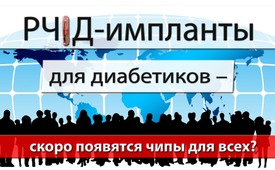 РЧИД-импланты для диабетиков –скоро появятся чипы для всех?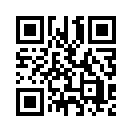 РЧИД-чип – это миниатюрное приёмно-передающее устройство. Оно может быть имплантировано под кожу животных и людей. Но как широкие слои населения подготовить, чтобы они без сопротивления и пожизненно согласились носить РЧИД-чип?Технология РЧИД делает возможной бесконтактную идентификацию объектов, животных и людей посредством электромагнитных волн. РЧИД-чип ‒ это миниатюрное приёмно-передающее устройство размером с рисовое зерно или даже меньше, которое может быть имплантировано под кожу животных и людей. Эта техника всё больше применяется в области логистики, в медицине она также приобретает значение. Если речь идёт о здоровье, то в большинстве своём скептическое население, легче убедить в применении имплантата, аргументируя мнимыми преимуществами. Эту стратегию использует и Джеймс Моньер Симон, бывший вице-директор ЦРУ, который сознался, что медицина является идеальным входом, чтобы в конечном счёте всех людей обеспечить РЧИД-чипом с целью слежки. (см. www.kla.tv/11401 ).
Поэтому в 2004 году в США пациентов больниц снабдили чипами с обоснованием, что их легче идентифицировать и оказывать необходимую помощь во время их нахождения там. Время работоспособности такого чипа оценивается в 100 лет. Но как широкие массы убедить без сопротивления носить РЧИД-чип всю жизнь?
Люди, заболевшие диабетом, являются стратегической целью. Так как многие из них ежедневно должны считывать свой уровень сахара, эту процедуру можно проводить в сочетании с РЧИД-технологией. Это, к примеру, предлагает швейцарский фармагигант «Roche». 
Roche под брендом «Eversense» разработала РЧИД-имплант для диабетиков, который коммуницирует с внешним передатчиком РЧИД. Устройство пересылает данные об уровне сахара с помощью блутуса на смартфон-приложение фирмы «Senseonics», дочернее предприятие Roche. В Еврозоне этот имплант разрешен к применению уже с мая 2016 года. В Германии Roche располагает 82 центрами, где можно имплантировать себе РЧИД. Согласно данным сервисного центра Roche в Германии, уже около 1.000 человек носят этот чип.
Американская служба здравоохранения CDC считает, что в 2015 году только в США более 100 миллионов человек заболели сахарным диабетом или имели его в начальной стадии. Это почти треть населения США. В октябре 2016 года фирма Roche подала на рассмотрение американской службы здравоохранения заявление о временном допуске на рынке США имплантов РЧИД. А 4-го апреля 2018 года комиссия FDA единогласно дала рекомендацию на допуск в США имплантов для диабетиков. Нельзя не заметить наступление Roche с РЧИД-сенсором для диабетиков: только на маркетинг в США фирма Senseonics расходовала более 40 миллионов долларов. К тому же, соответствующее приложение совмещено со всеми производителями смартфонов и переведено уже на 13 языков.
Это значительная веха внедрения пожизненного, связанного со смартфоном, импланта для всех с круглосуточным наблюдением. Что несколько лет назад ещё выглядело научной фантастикой, поэтапно осуществляется. 
Голивудский бизнесмен, а позже политический активист Аарон Руссо незадолго до своей смерти пролил свет на планы глобальных кукловодов, в которые его посвятил бывший друг, глобальный стратег Николас Рокфеллер: „Целью этого плана является создание мирового правительства и введение каждому гражданину импланта РЧИД. […] Они стремятся иметь мировое правительство под своим контролем.“ Поэтому будьте осторожны с технологиями тотального контроля, которые расхваливают как крайне полезный технологический прогресс и внедряют подобно Троянскому коню.от sbo.Источники:RFID
https://de.wikipedia.org/wiki/RFID
JAMES MONNIER SIMON
www.kla.tv/11354#t=5637
https://www.cia.gov/library/readingroom/docs/DOC_0001389050.pdf
Telefon
VERICHIP
https://www.facts-are-facts.com/news/under-the-skin-id-chips-move-towards-us-hospitals-#.WiAgIkyX9E4
http://www.interessantes.at/wissenswertes/ueberwachung/RFID-Implantate.htm
EVERSENSE von ROCHE
https://pharmaphorum.com/news/senseonics-eversense-cgm-impresses-safety-accuracy-trial/
https://pharmaphorum.com/news/senseonics-eversense-cgm-40m/
https://ous.eversensediabetes.com/products/eversense-data-management-system/
http://diabetesviews.com/2016/11/senseonics-eversense-an-implantable-cgm/
https://www.roche.de/medien/meldungen/Auf-dem-Weg-zu-einer-neuen-Diabetesversorgung-4527.html
https://www.eversense.de
Telefongespräch vom 16. Mai 2018 mit dem Accu-Chek Kunden Service Center 0800 7244119
MARKTZULASSUNG
http://www.senseonics.com/investor-relations/news-releases/2017/09-12-2017-213230489
https://www.fdanews.com/articles/186250-senseonics-eversense-recommended-for-approval-by-fda
https://www.massdevice.com/senseonics-wins-ce-mark-implantable-cgm-system/
https://www.fda.gov/MedicalDevices/DeviceRegulationandGuidance/HowtoMarketYourDevice/
PremarketSubmissions/PremarketApprovalPMA/ucm047991.htm
Gefährliche Psychopharamaka – ein Milliardengeschäft, ein Dokumentarfilm der CCHR http://www.cchr.de/videos/making-a-killing/introduction.html
DIABETES
https://www.cdc.gov/media/releases/2017/p0718-diabetes-report.html
https://en.wikipedia.org/wiki/Demography_of_the_United_StatesМожет быть вас тоже интересует:#Farma - Фарма - www.kla.tv/FarmaKla.TV – Другие новости ... свободные – независимые – без цензуры ...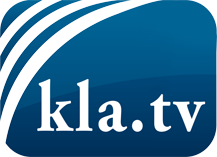 О чем СМИ не должны молчать ...Мало слышанное от народа, для народа...регулярные новости на www.kla.tv/ruОставайтесь с нами!Бесплатную рассылку новостей по электронной почте
Вы можете получить по ссылке www.kla.tv/abo-ruИнструкция по безопасности:Несогласные голоса, к сожалению, все снова подвергаются цензуре и подавлению. До тех пор, пока мы не будем сообщать в соответствии с интересами и идеологией системной прессы, мы всегда должны ожидать, что будут искать предлоги, чтобы заблокировать или навредить Kla.TV.Поэтому объединитесь сегодня в сеть независимо от интернета!
Нажмите здесь: www.kla.tv/vernetzung&lang=ruЛицензия:    Creative Commons License с указанием названия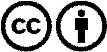 Распространение и переработка желательно с указанием названия! При этом материал не может быть представлен вне контекста. Учреждения, финансируемые за счет государственных средств, не могут пользоваться ими без консультации. Нарушения могут преследоваться по закону.